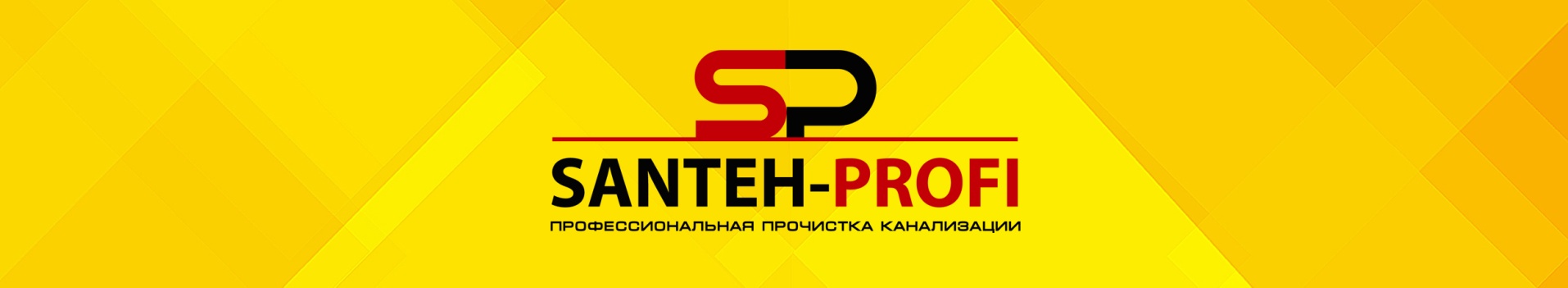 Заключение  г.Алматы                                                                                                                      30 октября 2019г          30  октября 2019 года компания "SANTEH-PROFI" проводила профессиональную прочистку канализации   по адресу: г.Алматы, ул.  Нурмагамбетова  520. Заказчик TOO "Новая АЗС" . В процессе работы были выявлены  следующие технические нарушения:  1. Дренажная канализация соединена с фекальной канализацией ,  2. Фекальная  канализация  не выведена в самостоятельный канализационный колодец,  3. Не установлена фановая труба (вентиляция для канализации),  4. Нет необходимого количества удобных технических ревизий для ее обслуживания.         Исходя из вышеизложенного рекомендуется устранить все перечисленные нарушения для бесперебойной  работы сточных труб.                                                                                                 Директор «SANTEH-PROFI»     _________                                     Жумабеков Р.И.               Подпись                   м.п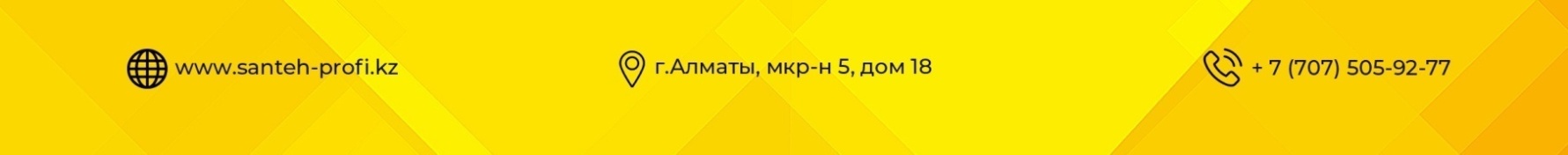 